Сумська міська радаVІІІ СКЛИКАННЯ        СЕСІЯРІШЕННЯвід                  2021 року №      -МРм. СумиРозглянувши звернення громадянина, відповідно до статті 12, частини шостої статті 79-1, частини сьомої статті 118 Земельного кодексу України, статті 50 Закону України «Про землеустрій», частини третьої статті 15 Закону України «Про доступ до публічної інформації», рішення Сумської міської ради від 21.10.2020 № 7586-МР «Про включення територій територіальних громад (населених пунктів) до складу території Сумської міської територіальної громади», враховуючи рекомендації постійної комісії з питань архітектури, містобудування, регулювання земельних відносин, природокористування та екології Сумської міської ради (протокол від 16.09.2021 № 34), керуючись пунктом 34 частини першої статті 26 Закону України «Про місцеве самоврядування в Україні», Сумська міська рада ВИРІШИЛА:Відмовити Мальченку Денису Володимировичу в затвердженні проекту землеустрою щодо відведення земельної ділянки розташованої за межами населених пунктів, на території Сумської міської територіальної громади (Битицький старостинський округ), за рахунок земельної ділянки з кадастровим номером 5924781500:04:001:0080 загальною площею 3,9029 га, для ведення особистого селянського господарства, площею 2,0000 га, кадастровий номер 5924781500:04:001:0088 та наданні цієї ділянки у власність, у зв’язку з невідповідністю місця розташування об'єкта вимогам законів, прийнятих відповідно до них нормативно-правових актів, а саме: невідповідністю вимогам частини шостої статті 79-1 Земельного кодексу України, якою визначено, що формування земельних ділянок шляхом поділу раніше сформованих земельних ділянок, які перебувають у власності або користуванні, без зміни їх цільового призначення здійснюються за технічною документацією із землеустрою щодо поділу земельних ділянок.Сумський міський голова                                                        О.М. ЛисенкоВиконавець: Клименко Ю.М.Ініціатор розгляду питання –– постійна комісія з питань архітектури, містобудування, регулювання земельних відносин, природокористування та екології Сумської міської ради Проєкт рішення підготовлено департаментом забезпечення ресурсних платежів Сумської міської радиДоповідач – Клименко Ю.М.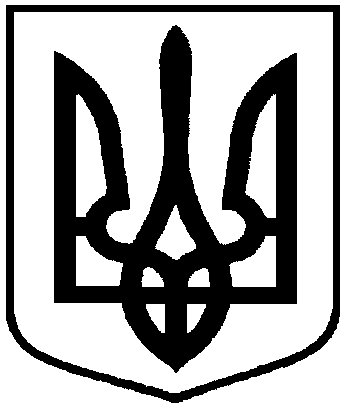 Проєктоприлюднено «__»_________2021 р.Про відмову Мальченку Денису Володимировичу в наданні земельної ділянки у власність, розташованої за межами населених пунктів, на території Сумської міської територіальної громади (Битицький старостинський округ), площею 2,0000 га